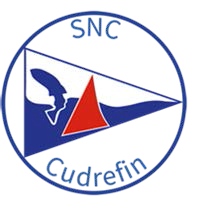 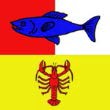 Lieu/Ort:	Cudrefin, Halle polyvalente/MehrzweckhalleDate et heure:	Samedi, 28 janvier 2017 à 17h00 Datum und Uhrzeit:	Samstag, 28. Januar 2017 um 17h00Ich nehme an der GV 2017 teil Je participe à l'AG 2017Nom/prénom Name/Vorname:Nombre de participants: Anzahl Personen:Après l'assemblée, un repas et servi à tous les participants inscritsNach der GV wird allen angemeldeten Teilnehmern eine Mahlzeit serviertNous participation au repas / Wir nehmen an der Mahlzeit teil:Oui/Ja	☐ Non/NeinTalon à renvoyer au plus tard le 18 janvier 2017 à l'adresse suivante:Anmeldeformular bis spätestens am 18. Januar 2017 an folgende Adresse zurücksenden:SNC Société Nautique de Cudrefin, boîte 34, batterie Les Chavannes, 1588 Cudrefin oder an: maurer.daniel@bluewin.ch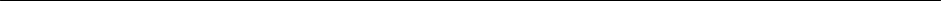 Société Nautique de Cudrefin	Page 1 / 1Boite 34, Batterie les Chavannes, 1588 Cudrefin